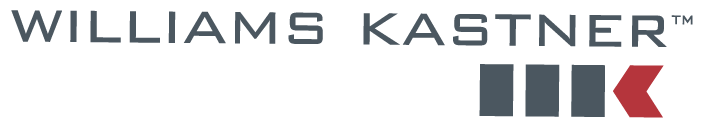 September 20, 2016	29208.0101VIA WEB PORTAL AND USMAILSteven KingExecutive Director and SecretaryWashington Utilities and Transportation CommissionPO Box 47250
1300 S. Evergreen Park Dr. SW
Olympia, WA 98504-7250Attn: Administrative Law Judge Rayne PearsonRe:	Docket Nos. TC-143691 & TC-160516; Shuttle Express, Inc, v. Speedishuttle WashingtonDear Mr. King:Enclosed are the original and three copies of the Declarations of David W. Wiley and Jack Roemer in Support of Speedishuttle’s Response in Opposition to Shuttle Express’ Motion to Compel Data Request Responses, filed today via the WUTC web portal.  Yours truly,WILLIAMS, KASTNER & GIBBS PLLCDavid W. WileyEnclosurescc:	Client	All Parties